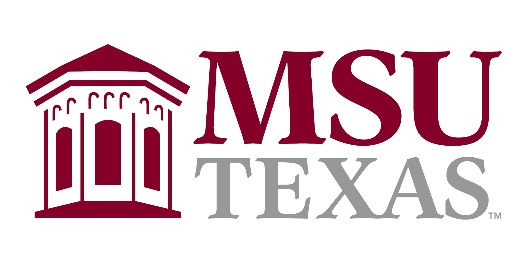 Faculty Research ApplicationOffice of Sponsored Programs and Research Intramural Grant FundsRequest for Extension for Expenditure of Approved FundsResearchers funded through the Office of Sponsored Programs and Research may apply for an extension of funding into the next fiscal year.  This completed form is to be sent to the Office of Sponsored Programs & Research at sponsoredprograms@mwsu.edu not later than midnight July 1, 2019. Any requests received after this date may not be considered.Name:			    Email: 	Phone: Click here to enter text.Title of funded Project:                   Date Submitted: Please select the type of funding extension requested:	Extension of funding to support travel to disseminate findings of research.  This type of request will be strongly considered, particularly if the researcher has been invited to present at a regional, national, or international conference.  Provide evidence of invitation to present if applicable/available.  Approval of these requests rests with the Dean of the Graduate School, in consultation with the MSU Budget Office and the Office of the Provost.  The decision regarding extension will be communicated to the faculty members not later than July 15, 2019.	Extension of funding to support completion of the research project.  This type of request is considered in rare cases with strong justification.  Such extension will be reviewed by the University Research Committee.Amount requested to be extended to support travel for dissemination of research:Conference title: Click here to enter text.Conference location: Click here to enter text.Conference website: Click here to enter text.Amount requested for extension of grant funds other than travel for dissemination:Rationale for request:Sent to Committee for Review (if required): _____________________________ (date)  Approved										  Denied _____________________________________				_________________                                     Dean of the Graduate School/	Director, OSPR				Date